                                Liceo José Victorino Lastarria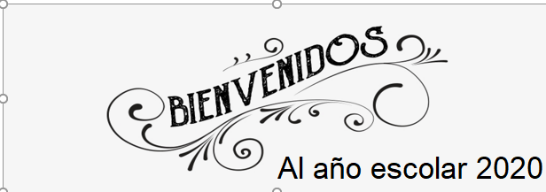                                                  Rancagua                           “Formando Técnicos para el mañana”                                   Unidad Técnico-PedagógicaGuía de trabajo N#3 Artes Musicales Primero Medio.OA7: Evaluar la relevancia de la música, destacando el singular sentido que esta cumple en la construcción y preservación de identidades y culturas.OBJETIVO: Analizar la vida y obra del artista nacional Víctor Jara.Actividad: investigar el legado artístico del cantautor nacional Víctor Jara. El trabajo debe presentarse en Word  y es individual. Se envía al correo profesorestebanjimenez@hotmail.com NOTA:     PONDERACION: 60%COMPLETAMENTE LOGRADO: 3 PTSMEDIANAMENTE LOGRADO;     2 PTSPARCIALMENTE LOGRADO:      1 PTSNO LOGRADO:                             0 PTSNombre:Curso:1 medio Profesor: Esteban JiménezFecha: Del 30/03 al 3/04INDICADORESPUNTAJEPUNTAJE OBTENIDO1-EL TRABAJO CONTIENE UNA PORTADA2-CONTIENE UNA INTRODUCCION3-EL DESARROLLO DEL TRABAJO CONTIENE INFORMACION DE LA BIOGRAFIA Y DEL LEGADO ARTISTICO DE Víctor JARA 4-INCORPORA IMÁGENES ACORDE A LA INVESTIGACION5-INCORPORA UNA CONCLUSION AL TRABAJO6-INCORPORA LA BIBLIOGRAFIA AL  TRABAJO REALIZADO7-MANIFIESTA UNA BUENA ORTOGRAFIA PUNTUAL Y LITERAL8-ENTREGA UN TRABAJO ORDENADO9-ENTREGA PUNTUALMENTE EL TRABAJO EN LA FECHA ACORDADAPUNTAJE TOTAL  27pts.